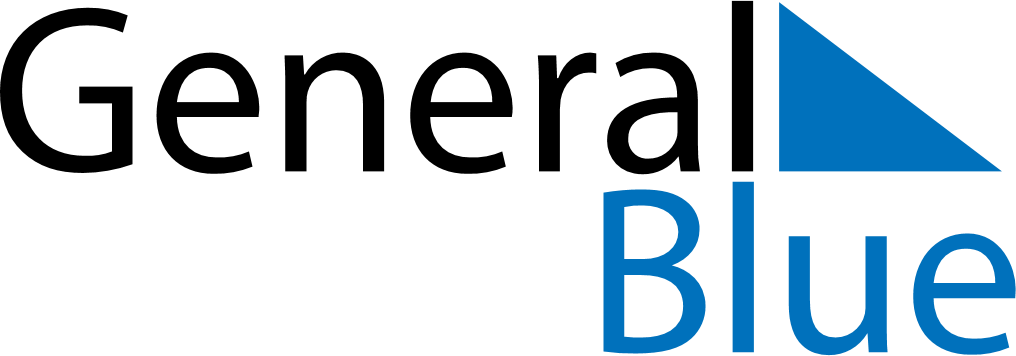 October 2024October 2024October 2024October 2024AlbaniaAlbaniaAlbaniaMondayTuesdayWednesdayThursdayFridaySaturdaySaturdaySunday123455678910111212131415161718191920Mother Teresa DayMother Teresa Day212223242526262728293031